Протоколзаседания бюро межвузовской научно-практической конференции студентов «Проблемы конституционализма в современных международных отношениях: социально-политический и военно-политический аспекты» Форума студентов, посвященного Дню Конституции Российской Федерации: «Конституция Российской Федерации: ориентиры развития государства и общества» г. Новосибирск                                                                                             04 декабря 2018 г.Бюро конференции в составе:1) Борисов Денис Алексеевич, канд. ист. наук, доцент, заведующий кафедрой мировой экономики, международных отношений и права;2) Сербина Анна Степановна, канд. истор. наук, доцент;3) Васильева Галина Михайловна, канд. филол. наук, доцент;4) Черноверская Татьяна Александровна, канд. истор. наук, доцент.решило:1. Наградить дипломом Новосибирской городской муниципальной избирательной комиссии первой степени студентов НГУЭУ Баклыкова Ивана Александровича и Шевцову Дарью Сергеевну за совместный доклад и вручить приз: подарочный сертификат Новосибирской городской муниципальной избирательной комиссии (далее – НГМИК) на сумму 3000 рублей;2. Наградить дипломом Новосибирской городской муниципальной избирательной комиссии второй степени студентов НГУЭУ Клокову Анжелику Юрьевну и Рыжыкову Марию Константиновну за совместный доклад и вручить приз: подарочный сертификат НГМИК на сумму 2000 рублей;3. Наградить дипломом Новосибирской городской муниципальной избирательной комиссии третьей степени Присаду Никиту Сергеевича студента НГУЭУ и вручить приз: подарочный сертификат Избирательной комиссии Новосибирской области (далее – ИК НСО) на сумму 1000 рублей;4. В номинации «За доступное изложение научного материала» наградить дипломом Новосибирской городской муниципальной избирательной комиссии Гудиму Дмитрия Юрьевича студента НГУЭУ;7. В номинации «За самый интересный вопрос, заданный докладчику» наградить дипломом Новосибирской городской муниципальной избирательной комиссии Попова Дмитрия Андреевича, студента НГУЭУ;8. В номинации «За умелое использование материалов региональной политической практики» наградить дипломом Новосибирской городской муниципальной избирательной комиссии Балякину Татьяну Константиновну и Хацкевич Арину Евгеньевну учениц Гимназии №1;9. В номинации «За использование наглядных материалов» наградить дипломом Новосибирской городской муниципальной избирательной комиссии Клокову Анжелику Юрьевну и Рыжыкову Марию Константиновну студентов НГУЭУ; 10. В номинации «За оригинальный подход к исследованию проблематики конференции» наградить дипломом Новосибирской городской муниципальной избирательной комиссии Присаду Никиту Сергеевича студента НГУЭУ;11. В номинации «За высокое практическое значение сделанных докладчиком предложений» наградить дипломом Новосибирской городской муниципальной избирательной комиссии Бегларян Мелине Мартуровну и Павлевскую Дарью Александровну студентов НГУЭУ;12. В номинации «За высокую социальную значимость доклада» наградить дипломом Новосибирской городской муниципальной избирательной комиссии Баклыкова Ивана Александровича и Шевцову Дарью Сергеевну студентов НГУЭУ. 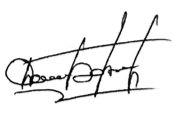 от имени бюро конференции                                   Борисов Д.А. 